1. ОБЩИЕ ПОЛОЖЕНИЯДисциплинарный комитет Ассоциации Саморегулируемая организация Газораспределительная система. Проектирование» является постоянно действующим специализированным органом по рассмотрению дел о применении в отношении членов Ассоциации СРО «ГС.П» мер дисциплинарного воздействия (наименование в соответствии с Уставом НП СРО «ГС.П», утвержденным решением Общего собрания членов НП СРО «ГС.П», протокол № 15 от 10.06.2014г. – Некоммерческое партнерство Саморегулируемая организация «Газораспределительная система. Проектирование» (НП СРО «ГС.П»), далее – Ассоциация СРО «ГС.П»). Положение о Дисциплинарном комитете Ассоциации СРО «ГС.П» (далее – Положение) утверждается Советом Ассоциации СРО «ГС.П» простым большинством голосов. Настоящее Положение определяет статус, порядок формирования, основные задачи, компетенцию и порядок работы Дисциплинарного комитета. Настоящее Положение разработано в соответствии с Градостроительным кодексом Российской Федерации, Федеральным законом «О саморегулируемых организациях» от 01.12.2007г. № 315-ФЗ, иными нормативными правовыми актами Российской Федерации, Уставом и внутренними документами Ассоциации СРО «ГС.П».2. СТАТУС ДИСЦИПЛИНАРНОГО КОМИТЕТАДисциплинарный комитет рассматривает переданные ему:- материалы по письменным заявлениям и жалобам на действия (бездействие) членов Ассоциации СРО «ГС.П»;- дела о неисполнении или ненадлежащем исполнении членами Ассоциации СРО «ГС.П» договорных обязательств (в случае если такой(ие) договор(ы) подряда были заключены с использованием конкурентных способов заключения договоров), о нарушениях требований законодательства Российской Федерации о градостроительной деятельности, требований технических регламентов, обязательных требований стандартов на процессы выполнения работ, по подготовке проектной документации, утвержденных Национальным объединением изыскателей и проектировщиков (далее – НОПРИЗ), условий членства, требований стандартов, правил и внутренних документов Ассоциации СРО «ГС.П».Дисциплинарный комитет вправе самостоятельно применять меры дисциплинарного воздействия, рекомендовать Совету Ассоциации СРО «ГС.П» рассмотреть вопросы по применению мер дисциплинарного воздействия в отношении членов Ассоциации СРО «ГС.П», а также имеет право вносить в Совет Ассоциации СРО «ГС.П» предложения о включении в повестку дня Общего собрания членов Ассоциации СРО «ГС.П» вопросы о применении мер дисциплинарного воздействия, предусмотренных настоящим Положением.Дисциплинарный комитет подотчетен Общему собранию членов Ассоциации СРО «ГС.П», а в случаях, предусмотренных законодательством Российской Федерации, внутренними документами Ассоциации СРО «ГС.П», - Совету Ассоциации СРО «ГС.П».Дисциплинарный комитет осуществляет свою деятельность в тесном взаимодействии с уполномоченными органами Ассоциации СРО «ГС.П». 3. ПОРЯДОК ФОРМИРОВАНИЯ ДИСЦИПЛИНАРНОГО КОМИТЕТАКоличественный и персональный состав, председатель Дисциплинарного комитета определяется Советом Ассоциации СРО «ГС.П». Срок полномочий Дисциплинарного комитета ограничивается сроком полномочий Совета Ассоциации СРО «ГС.П».Председатель Дисциплинарного комитета избирается Советом Ассоциации СРО «ГС.П» простым большинством голосов. Заместитель председателя Дисциплинарного комитета избирается из числа членов Дисциплинарного комитета простым большинством голосов на первом заседании вновь сформированного Дисциплинарного комитета.Дисциплинарный комитет формируется в количестве не менее трёх и не более пяти человек. Секретарем Дисциплинарного комитета является директор Ассоциации СРО «ГС.П».Полномочия каждого члена Дисциплинарного комитета могут быть пролонгированы неограниченное количество раз. Информация о персональном составе Дисциплинарного комитета и изменениях в нем доводится до сведения всех членов Ассоциации СРО «ГС.П» путем размещения на официальном сайте Ассоциации СРО «ГС.П».4. КОМПЕТЕНЦИЯ ДИСЦИПЛИНАРНОГО КОМИТЕТАОсновной задачей Дисциплинарного комитета является участие в дисциплинарном производстве и применение мер дисциплинарного воздействия в отношении членов Ассоциации СРО «ГС.П», допустивших нарушения. Под дисциплинарным производством в настоящем Положении понимается комплекс взаимосвязанных действий, осуществляемых Дисциплинарным комитетом с целью проверки и последующей оценки фактов нарушения членами Ассоциации СРО «ГС.П» требований законодательства Российской Федерации о градостроительной деятельности, требований технических регламентов, обязательных требований стандартов на процессы выполнения работ, по подготовке проектной документации, утвержденных НОПРИЗ, условий членства, требований стандартов, правил и внутренних документов Ассоциации СРО «ГС.П».Под дисциплинарной ответственностью в настоящем Положении понимается ответственность членов Ассоциации СРО «ГС.П», в случае применения к ним мер дисциплинарного воздействия в соответствии с Положением о мерах дисциплинарного воздействия Ассоциации СРО «ГС.П». Для выполнения задач, указанных в п. 4.1. и в п. 4.2., Дисциплинарный комитет: осуществляет рассмотрение материалов по письменным заявлениям и жалобам на действия (бездействие) членов Ассоциации СРО «ГС.П», результатов плановых и внеплановых проверок деятельности членов Ассоциации СРО «ГС.П»;оценивает степень тяжести допущенных членами Ассоциации СРО «ГС.П» нарушений, смягчающие и отягчающие ответственность обстоятельства;принимает решение о привлечении члена Ассоциации СРО «ГС.П» к дисциплинарной ответственности;рекомендует Совету Ассоциации СРО «ГС.П» принять меры дисциплинарного воздействия в отношении члена Ассоциации СРО «ГС.П» а также вносит в Совет Ассоциации СРО «ГС.П» предложения о включении в повестку дня Общего собрания членов Ассоциации СРО «ГС.П» вопросов о применении мер дисциплинарного воздействия;вносит в органы управления Ассоциации СРО «ГС.П» предложения и рекомендации по предупреждению и своевременному пресечению нарушений членами Ассоциации СРО «ГС.П» требований законодательства Российской Федерации о градостроительной деятельности, требований технических регламентов, обязательных требований стандартов на процессы выполнения работ, по подготовке проектной документации, утвержденных НОПРИЗ, условий членства, требований стандартов, правил и внутренних документов Ассоциации СРО «ГС.П»;обращается в Совет Ассоциации СРО «ГС.П», к директору Ассоциации СРО «ГС.П» и иные органы Ассоциации СРО «ГС.П» для оказания содействия в организации своей работы.  Члены Дисциплинарного комитета участвуют в работе Дисциплинарного комитета, в том числе являются докладчиками по порученным им для рассмотрения материалам дисциплинарных дел. 5. ПОРЯДОК РАБОТЫ ДИСЦИПЛИНАРНОГО КОМИТЕТАРабота Дисциплинарного комитета осуществляется в форме заседаний.Заседания Дисциплинарного комитета созывает и проводит Председатель Дисциплинарного комитета или в случае его отсутствия заместитель Председателя.Заседания Дисциплинарного комитета проводятся по мере необходимости и правомочны при участии не менее трех его членов.При рассмотрении материалов по письменным заявлениям и жалобам на действия (бездействие) членов Ассоциации СРО «ГС.П» на заседание Дисциплинарного комитета могут быть приглашены лица, их направившие, и член Ассоциации СРО «ГС.П», на действия (бездействие) которого подана жалоба.Неявка руководителя (представителя) члена Ассоциации СРО «ГС.П», в отношении которого рассматриваются материалы о применении мер дисциплинарного воздействия, а также лица, направившее жалобу (заявление), на заседание Дисциплинарного комитета не препятствует рассмотрению дела, а также вынесению решения о применении (неприменении) мер дисциплинарного воздействия в отношении члена Ассоциации СРО «ГС.П».В случае если Дисциплинарный комитет принимает мотивированное решение о необходимости проведении дополнительной проверки по факту нарушения, он возвращает материалы дисциплинарного производства в уполномоченный орган Ассоциации СРО «ГС.П».При возвращении материалов дисциплинарного в уполномоченный орган Ассоциации СРО «ГС.П» для проведения дополнительной проверки Дисциплинарный комитет обязан указать, какие именно факты и обстоятельства и в какие сроки должны быть проверены.При вынесении решения о применении мер дисциплинарного воздействия учитывается характер и тяжесть совершенного нарушения, обстоятельства, при которых оно совершено, форма вины, обстоятельства, смягчающие и отягчающие ответственность, а также иные обстоятельства, которые Дисциплинарным комитетом признаны существенными и приняты во внимание. Обстоятельствами, смягчающими ответственность, могут, в частности, быть признаны устранение нарушений, а также своевременное предотвращение вредных последствий данного нарушения и принятие мер к добровольному возмещению причиненного вреда.Обстоятельствами, отягчающими ответственность, могут быть признаны, в частности, грубые, повторные или неоднократные нарушения, а также нарушения, причинившие существенный вред Ассоциации СРО «ГС.П», ее членам или третьим лицам.Дисциплинарное производство заканчивается путем вынесения решения.Решения Дисциплинарного комитета принимаются простым большинством голосов его членов, если иное не предусмотрено законодательством Российской Федерации.Копия решения о применении мер дисциплинарного воздействия в течение трех рабочих дней направляется заинтересованному члену Ассоциации СРО «ГС.П», а также лицам, направившим письменное заявление или жалобу, если решение принималось на основании их материалов.По итогам заседания Дисциплинарного комитета оформляется протокол, который подписывается Председателем (в случае его отсутствия – заместителем Председателя) и секретарем.6. ЗАКЛЮЧИТЕЛЬНЫЕ ПОЛОЖЕНИЯДисциплинарный комитет ежегодно отчитывается о своей работе перед Общим собранием членов Ассоциации СРО «ГС.П», а в случаях, предусмотренных законодательством Российской Федерации, внутренними документами Ассоциации СРО «ГС.П», - перед Советом Ассоциации СРО «ГС.П». Если в результате изменения законодательства и нормативных актов Российской Федерации отдельные статьи настоящего Положения вступают в противоречие с ними, эти статьи считаются утратившими силу и до момента внесения изменений в настоящее Положение члены Ассоциации СРО «ГС.П» руководствуются законодательством и нормативными актами Российской Федерации. Порядок утверждения и изменения настоящего Положения, а также вступления в силу определяется в соответствии с действующим законодательством и нормативными актами Российской Федерации, а также внутренними документами Ассоциации СРО «ГС.П». Утверждено решением Совета НП СРО «ГС.П»,протокол № 412 от «26» мая 2017 годаПОЛОЖЕНИЕ О ДИСЦИПЛИНАРНОМ КОМИТЕТЕ (новая редакция)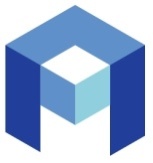 г. Санкт-Петербург2017 год